Rybnik, dnia 11.06.2024 r.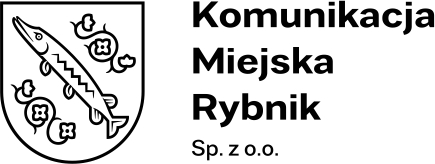 KMR/PN/03/2024Platforma zakupowa Zamawiającego Wykonawcy, którzy pobrali SWZOdpowiedzi na pytaniadot.: postępowania o udzielenie zamówienia sektorowego, prowadzonego 
w trybie przetargu nieograniczonego pn. „Modernizacja infrastruktury przystankowej na terenie Miasta Rybnika z podziałem na części”.Przekazuję Państwu pytania Wykonawcy wraz z odpowiedziami Zamawiającego.Proszę o uwzględnienie tej informacji przy opracowywaniu oferty.Pytanie 2 
Proszę o informację odnośnie realizacji Zadania nr 2.Czy Wykonawca będzie zobowiązany do przygotowania podłoża pod montaż koszy np. rozbiórki bruku, wykonania/ montażu fundamentu pod kosz itp.? Czy w przypadku braku kostki brukowej podłoże będzie odpowiednio utwardzone/oczyszczone pod montaż koszy? Jak Zamawiający wyobraża sobie montaż koszy w przypadku podłoża asfaltowego?
Czy montaż koszy będzie możliwy w przypadku, gdy wiaty nie będą jeszcze gotowe - np. realizacja Zadania nr 1 będzie opóżniona?Odpowiedź na pytanie nr 2Zamawiający informuje, że Wykonawca nie będzie zobowiązany do przygotowania podłoża pod montaż koszy. Podłoże będzie odpowiednio utwardzone. Zamawiający nie przewiduje podłoża asfaltowego. Jednocześnie Zamawiający informuje, iż lokalizacje montażu koszy podane zostaną 
po podpisaniu umowy z wybranym Wykonawcą. Tym samym zmienia się zapisy 
w załączniku nr 7 Opis przedmiotu zamówienia, część II pkt. 2.1. oraz 2.2., które otrzymują nowe brzmienie: 2.1.  Wykonawca dostarczy i zamontuje kosze na śmieci na trwale związane z wiatą lub trwale związane z podłożem poprzez 4 otwory (po dwa z każdej strony) na śruby kotwiące M12. 2.2. Sposób związania zostanie uzgodniony z Zamawiającym dla każdej wiaty osobno przed montażem koszy. Lokalizacje zostaną podane po podpisaniu umowy z wybranym Wykonawcą.  Zamawiający informuje, iż montaż koszy będzie możliwy wyłącznie w przypadkach, gdy podłoże pod wiatą oraz konstrukcja wiaty będą posadowione. Jeżeli realizacja Zadania nr 1 będzie opóźniona, montaż koszy również ulegnie przesunięciu o czas opóźnienia realizacji Zadania nr 1. Wówczas nie będzie to miało wpływu na kary umowne za zwłokę Wykonawcy w realizacji przedmiotu umowy.Zamawiający modyfikuje również błędnie podany nr załącznika w informacji: Wygląd kosza zgodny z załącznikiem nr 13.Pytanie 3Pytanie odnośnie Zadania nr 3.Czy Zamawiający dysponuje rysunkiem poglądowym ławki? Wymiary ławki (szerokość ławki i długość desek) sugerują ławkę "rybnicką", natomiast pozostały opis już nie (ilość desek, kształt boków). Prosimy o doprecyzowanie wyglądu ławki.Odpowiedź na pytanie nr 3Zamawiający informuje, że nie wymaga takiej ławki jak „rybnicka”. W załączniku poglądowy rysunek ławki – załącznik nr 15.Jednocześnie Zamawiający informuje, iż zmienia i doprecyzowuje wymiary ławki. 
Tym samym zapisy w załączniku nr 7 Opis przedmiotu zamówienia, część III 
pkt. 3 ppkt. 3.1., 3.3., 3.4. oraz 3.6. otrzymują nowe brzmienie: 3.	Ławka z oparciem wraz z posadowieniem (8 szt)3.1.	Konstrukcja stalowa połączona z drewnianymi deskami za pomocą 	nierdzewnych śrub. Konstrukcja o szerokości maksymalnej 
	2.0 m z oparciem. 3.2.	(…)3.3.	Siedzisko: minimum 3 deski3.3.1.	Długość desek (wymiar a): 1710mm (± 5mm)3.3.2.	(…)3.3.3. Wysokość siedziska nad powierzchnią ziemi (wymiar b): 475mm 
(± 25mm)3.4.	Oparcie: min. 3 deski o kształcie prostokątnym o wym. min. 3cm x 4,5cm3.4.1. Wysokość oparcia nad powierzchnią ziemi (wymiar c): 800mm 
	(± 10mm)3.5.	(…)3.6.	Długość desek: 1710mm (± 5mm)Zamawiający informuje, że:w załączniku nr 8A – Projektowane Postanowienia Umowy (dotyczy zadania 1), 
w § 1 dodaje się kolejny ust. 7, w brzmieniu:7.	Prawo opcji. Zamawiający na podstawie art. 441 ust. 1 ustawy Prawo zamówień publicznych zastrzega sobie prawo do jednostronnego w ramach prawa opcji rozszerzenia zamówienia. Zamawiający zastrzega sobie możliwość zmiany/zwiększenia zamówienia podstawowego o 1 wiatę 4-modułową (4M) 
w lokalizacji „Meksyk Kamyczek”. W przypadku skorzystania przez Zamawiającego z prawa opcji Wykonawca będzie zobligowany zastosować warunki i stawki zgodne z kosztorysem zawierającym wyspecyfikowane koszty dla każdej lokalizacji zawartej w załączniku „Specyfikacja lokalizacji” złożonym po zawarciu umowy. Prawo opcji jest uprawnieniem Zamawiającego, z którego może, ale nie musi skorzystać w ramach realizacji umowy. W przypadku nieskorzystania przez Zamawiającego z prawa opcji Wykonawcy nie przysługuje żadne roszczenie z tego tytułu. Wykorzystanie prawa opcji zależy od potrzeb Zamawiającego. Uruchomienie prawa opcji nastąpi w trakcie realizacji umowy dla zamówienia podstawowego i nie wymaga aneksu do umowy. 2)	w załączniku nr 8B – Projektowane Postanowienia Umowy (dotyczy zadania 2), 
w § 3 ust. 2 dodaje się kolejny ppkt 2.7, w brzmieniu:2.7.	jeżeli realizacja Zadania nr 1 „Dostawa i montaż wiat” będzie opóźniona, montaż koszy również ulegnie przesunięciu o czas opóźnienia realizacji Zadania nr 1.	Zamawiający informuje również, iż zamieszcza na platformie SWZ oraz uzupełniony załącznik nr 9 i załącznik nr 14 o brakujące projekty nadruku tablic przystankowych 
oraz ich wymiary.Na podstawie art. 135 ust. 2 ustawy Prawo zamówień publicznych, Zamawiający przedłuża termin składania ofert do 11 lipca 2024 r. do godz. 09:00. Otwarcie ofert odbędzie się 11 lipca 2024 r. o godz. 10:00. Zmianie ulega także termin związania ofertą do 08 października 2024 r.Łukasz Kosobucki Prezes Zarządu/-/